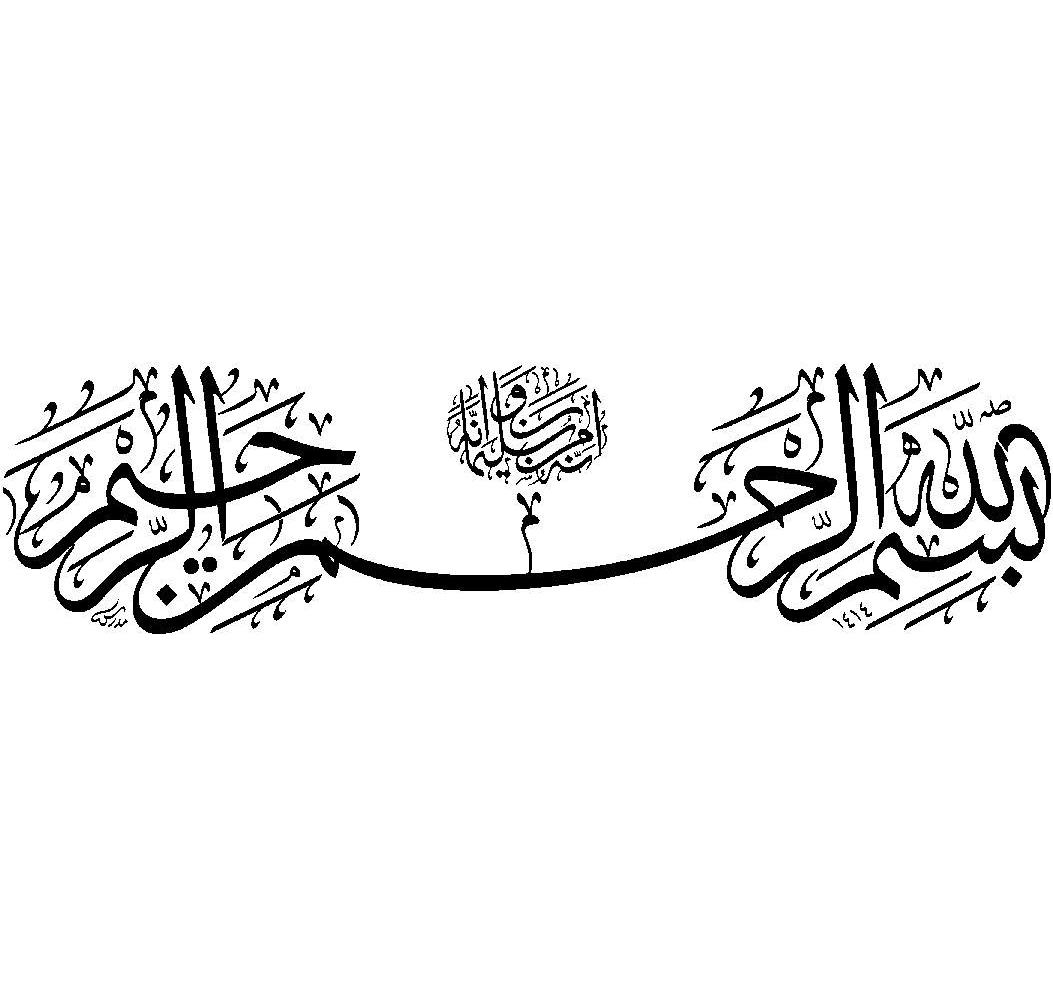 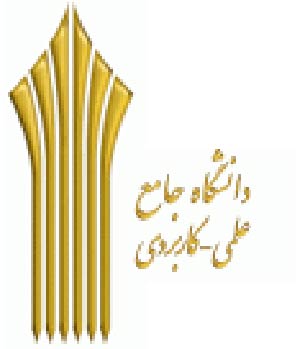 موضوع : بهره وری 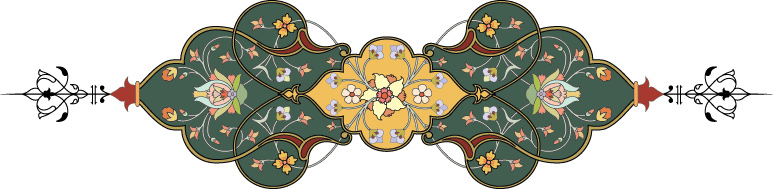 استاد مربوطه : جناب آقای استاد مومنی                   تهیه کنندگان : سمیه خوش لسان،شیرین نوروزی، سمیه آجرلو، زهره جمشیدی، پالیزباننام درس: مدیریت کسب و کارو بهره وریپائیز 94چکیده   انسان از دیر باز، در اندیشه استفاده مفید و کارا و ثمر بخش از تواناییها، امکانات و منابع در دسترس خود بوده است. محدودیت منابع در دسترس، افزایش جمعیت و رشد نیازها و خواسته های بشر باعث شده که دست اندرکاران عرصه ی اقتصاد، سیاست و مدیریت جامعه و سا زما نها، ا فزایش بهره وری را در اولویت برنامه های خود قرار دهند. اصطلاح               «بهره وری» برای افراد مختلف معانی متفاوتی دارد و در جایگاه مصرف کننده تعریف دیگری در ذهن دارد .مفهوم بهره وری بهره وری به معنای کام یابی است. این واژه در مباحث پژوهشی به معنای راندمان، بازدهی و مولدیت به کار می رود. تعریف های گوناگونی برای بهره وری به چشم می خورد که تبیین آنها در اینجا نمی گنجد، ولی این تعریف به منظور ما از بهره وری نزدیک تر است: بهره وری از مفاهیم علم اقتصاد و مدیریت است که چنین تعریف می‌شود: «مقدار کالا و یا خدمات تولید شده در مقایسه با هر واحد از انرژی و یا کار هزینه شده بدون کاهش کیفیت یا به این شکل: اثربخشی به همراه کارایی». به دیگر سخن، بهره‌وری، عبارتست از بدست آوردن حداکثر سود ممکن، با بهره گیری و استفاده بهینه از نیروی کار، توان، استعداد ومهارت نیروی انسانی، زمین، ماشین، پول، تجهیزات، زمان، مکان و… به منظور ارتقاء رفاه جامعه. بهره وری به نسبت کار انجام شده به کاری که باید انجام می‌شده اطلاق می‌شود.بهره وری عبارت است از استفاده مطلوب، مؤثر و بهینه از مجموعه امکانات، ظرفیت ها، سرمایه ها، منابع و فرصت ها. به عبارت دیگر، بهره وری، استفاده مؤثر و بهینه از زمان و ارزش حاصل از سرمایه، عمر، فکر، اندیشه و توان ها و استعدادها در یک واحد زمان و استفاده مطلوب از همه لحظات است. برای مثال ما در بهره وری در پی آن نیستیم که مصرف را پایین بیاوریم یا ساعت کار را کاهش دهیم، بلکه می خواهیم با همان امکانات ثابت، بهره را چند برابر افزایش دهیم. مثلاً با 2 ساعت مطالعه در روز 30 صفحه از کتاب خوانده می شود و میانگین درک مطلب 60 درصد است. اگر ما بتوانیم با صرف همان 2 ساعت و مطالعه 30 صفحه کتاب، میانگین درک و بهره مطالعه را به 80 درصد برسانیم، به بهره وری رسیده ایم. مثال دیگر، بهره وری در زمین کشاورزی است. اگر با به کارگیری بذر و روش های بهتر در شخم زمین و افزایش میزان حاصل خیزی، میزان برداشت از یک هکتار زمین مشخص، از 200 کیلوگرم به 300 کیلوگرم افزایش پیدا کند، بهره وری آن زمین در مفهوم کشاورزی 50 درصد افزایش داشته است. بهره وری افزایش ساعت مطالعه و میزان کار، خواندن و کار کردن نیست، بلکه میزان بهره بردن بیشتر از امکانات ثابت موردنظر است.سازمان بين المللي‌كار:  بهره‌وري رابطه‌ايست بين ستانده حاصل ازيك سيستم توليدي(كالا يا خدمات) با داده هاي بكار رفته (منابع موردنياز) براي آن ستانده(داده/ستانده = بهره وري) مركز بهره وري ژاپن: به حداكثر رساندن استفاده از منابع، نيروي انساني، تسهيلات وغيره باروشهاي علمي، كاهش هزينه هاي توليد، گسترش بازارها، افزايش اشتغال وكوشش براي افزايش دستمزدهاي واقعي وبهبود معيارهاي زندگي، آنگونه كه به سود كارگر، مديريت وعموم مصرف كنندگان باشد.آژانس بهره وري اروپا :بهره وري، درجه استفاده مؤثر از هريك از عوامل توليد است.سازمان ملي بهره وري ايران :بهره وري يك فرهنگ است، يك نگرش عقلائي به كار وزندگي است، كه هدف آن هوشمندانه تر كردن فعاليتها براي دستيابي به زندگي بهترومتعالي است.چرخه بهبود بهره‌‌وري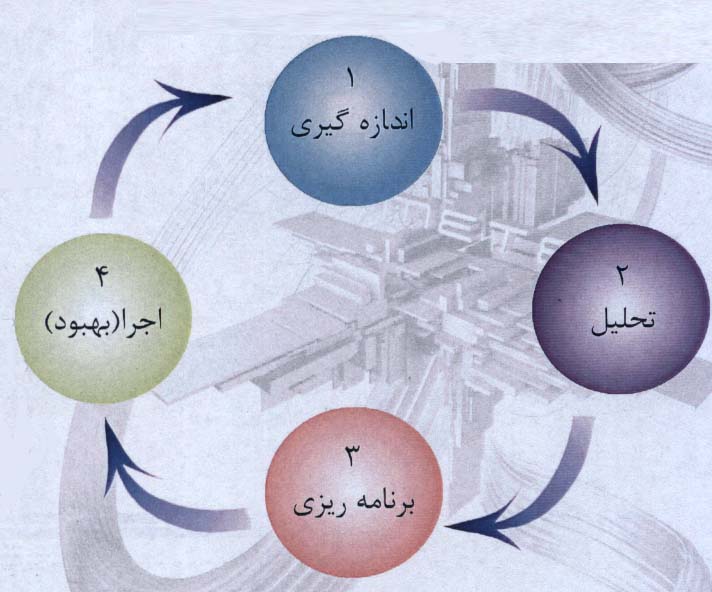 مديريت بهبود بهره‌ورياجراي چرخه اي مشتمل برقدمهاي اصلي اندازه گيري، تحليل، برنامه ريزي واجرا(بهبود) است، كه بايستي اجراي آن بطور مستمر تكرار شود. اين چرخه در تمامي نظامها اعم از توليدي و خدماتي اعم از دولتي و غير دولتي مشابه هم مي باشد. اندازه گيري: شناسايي وضع موجود، تعيين شاخص ها، محاسبه شاخص هاتحليل: شناسايي نقاط قوت وضعف وعواملي كه باعث كاهش يا افزايش بهره وري شده اند و تعيين فاصله تا وضع مطلوببرنامه ريزي :انتخاب روش مناسب براي رسيدن به وضع مطلوب با زمان بندي مناسباجرا (بهبود): اجراوپياده كردن روشهاي انتخاب شده در موعد مقررتاریخچه بهره وریپیشینه بهره وری به دورانی بسیار کهن بازمی گردد؛ به گونه ای که با انسان و استعدادها و توانایی های او گره خورده است. در قرن هجدهم میلادی برای نخستین بار واژه بهره وری مطرح شد و پس از آن، سازمان ها و جنبش های مستقل در زمینه آن به مطالعه و پژوهش پرداختند. سپس در اروپا، آژانس بهره وری اروپا (EPA) و در آسیا سازمان بهره وری آسیایی (APO) تشکیل شد. ایران نیز یکی از اعضای شانزده گانه آن است. در ایران، سازمان بهره وری ملی در سال 1370 برای بالا بردن سطح زندگی و پی ریزی جامعه ای مرفه تأسیس و نام گذاری شد. رسالت اصلی این سازمان، بالا بردن بهره وری در همه جنبه ها و سطوح فعالیت ها در کشور است. واژه بهره وری برای نخستین بار به وسیله «فرانسواکنه» ریاضیدان و اقتصاددان طرفدار مکتب فیزیوکراسی (حکومت طبیعت) به کار برده شد. «کنه» با طرح جدول اقتصادی، اقتدار هر دولتی را منوط به افزایش بهره وری در بخش کشاورزی می داند. در سال 1883 فرانسوی دیگری به نام «لیتر» بهره وری را دانش و فن تولید تعریف کرد. با شروع دوره نهضت مدیریت علمی در اوایل سالهای 1900، «فردریک وینسلوتیلور و فرانک و لیلیان گیلبرث» به منظور افزایش کارایی کارگران، درباره تفسیم، کار بهبود، روش ها و تعیین زمان استاندارد، مطالعاتی را انجام دادند. بعدها کارایی را دوباره هر یک از عوامل تولید استفاده کردند. اما واژه ای که به تدریج جنبه عمومی تر و کلی تر پیدا کرد و در ادبیات مدیریت رایج گردید، «بهره وری» بود. در سال 1950 سازمان همکاری اقتصادی اروپا به طور علمی بهره وری را چنین تعریف کرد‍: بهره وری حاصل کسری است که از تقسیم مقدار یا ارزش محصول بر مقدار یا ارزش یکی از عوامل تولید به دست می آید. بدین لحاظ می توان از بهره وری سرمایه، مواد اولیه و نیروی کار صحبت کرد.در سال 1958 آژانس بهره وری اروپا بهره وری را درجه و شدت استفاده موثر از هر یک از عوامل تولید تعریف کرد. همچنین این سازمان اعلام داشت که «بهره وری» یک نوع طرز تفکر و دیدگاهی است بر این پایه که هر فرد می‌تواند کارها و وظایفش را هر روز بهتر از روز قبل انجام دهد. اعتقاد به بهبود بهره وری یعنی داشتن ایمان راسخ به پیشرفت انسانها.در اطلاعیه تشکیل مرکز بهره وری ژاپن در سال 1955 در ارتباط با اهداف ناشی از بهبود بهره وری  چنین بیان شده است: حداکثر استفاده از منابع فیزیکی، نیروی انسانی و سایر عوامل به روش‌های علمی به طوری که بهره وری به کاهش هزینه های تولید، گسترش بازارها، افزایش اشتغال و بالا رفتن سطح زندگی همه آحاد ملت، منجر می شود. “از دید مرکز بهره وری ژاپن، بهره وری یک اولویت انتخاب ملی است که منجر به افزایش رفاه اجتماعی و کاهش فقر می گردد. مرکز بهره وری ژاپن در در زمان تاسیسش در سال 1955 نهضت ملی افزایش بهره وری در این کشور را تحت سه اصل رهنمون ساز به جلو هدایت نموده که عبارتند از:افزایش اشتغال، همکاری بین نیروی کار و مدیریت و توزیع عادلانه و برابر ثمره‌های بهبود بهره وری در میان مدیریت نیروی کار و مصرف کنندگان.دکتر جان کندریک و دانیل کریمر کاهش فقر می گردد. مرکز بهره وری ژاپن در زمان تاسیسش در سال 1955 نهضت ملی افزایش بهره وری در این کشور را تحت سه اصل رهنمون ساز به طور هدایت نموده که عبارتند از:افزایش اشتغال، همکاری بین نیروی کار و مدیریت و توزیع عادلانه و برابر ثمره‌های بهره وری در میدان مدیریت نیروی کار در مصرف کنندگان.دکتر جان کندریک و دانیل کریمر [9]، بهره وری را در نگرشی اقتصادی یعنی تولید سرانه یا میزان ناخالصی داخلی به ازاء هر نفر ساعت کار می دانند. در اواخر دهه 1970 و اوایل دهه 1980 مرکز بهره‌وری آمریکا [10] تعریف زیر را ارائه داد. سود = بهره‌وری * قیمت تعدیل شدهپی آمدهای مثبت بهره وری     کیفیت زندگی افراد، رفاه و سلامت هر جامعه با بهره وری در آن جامعه رابطه مستقیم دارد. بهره وری در یک جامعه، سطح زندگی مردم را بدون بالا بردن هزینه ها و سختی کار افزایش می دهد. هدف از بهره وری، دست یابی به مقاصدی است که نیازهای مادی و معنوی انسان را برمی آورد و زندگی بهتر را برای او فراهم می کند. امروزه به دلیل شدت نیاز به بازسازی اقتصادی و استفاده مفید از عوامل تولید، مفهوم بهره وری بیشتر درباره مسائل اقتصادی و تولیدی به کار گرفته می شود. شاید برخی بپندارند که بهره وری فقط در مسائل اقتصادی خلاصه می شود؛ درحالی که انسان به فرهنگ بهره وری نیازمند است. به عبارت دیگر، مقدمه بهره وری کار و تولید اقتصادی، بهره مندی افراد از فرهنگ بهره وری است؛ زیرا افراد، جامعه را می سازند و جامعه مطلوب، ترکیبی از افراد آگاه و مدیریت مطلوب آن جامعه است. از پی آمدهای بهره وری، دعوت انسان به ایجاد تحول در جهت مثبت، تلاش، پویایی و مبارزه با بیکاری و تنبلی است. افزون بر این، بهره وری موجب بهره گیری مناسب از زمان و استفاده بهینه از نعمت هاست که خود افزایش نعمت ها را در پی دارد. کاربردهابر خلاف پندار برخی افراد بهره‌وری فقط برای صنایع نیست بلکه بهره وری سطوح مختلفی دارد و همه افراد در همه سطوح نقش دارند یعنی اینکه افراد می‌توانند با تفکر، ابداعات و نوآوری‌های خود عملاً در چند سطح گوناگون موثر واقع گردند، سطوح مختلف بهره وری عبارتند از:سطح فردسطح گروه آموزشیسطح گروه کاریسطح سازمانیسطح رشته‌های تجاری، خدماتی، صنعتی و کشاورزیسطح بخش‌های اقتصادیسطح ملی و کشوریسطح جهانیدر سطوح فردی به دنبال تدابیری برای افزایش بهره وری فردی هستیم. و در سطح گروه نیز به دنبال افزایش بهره وری گروه کاری هستیم. بدیهی است که موضوع بهره وری بیشتر در سطوح سازمانی و رشته‌ها مطرح می‌شود و بیشترین ضوابط و شرایط مربوط به بهره وری را می‌توان در آنها مشاهده کرد. چه بسا برخی مشاغل و حتی برخی دستگاهها به دلیل انجام فعالیت‌های موازی و تکراری بودن وظایف سازمانی در یکدیگر ادغام شده و برخی از آنها حذف شده‌اند.بهره وری ملی که مهم ترین عنصر بهره وری است از ارتباط بین دولت، اقتصاد، جغرافیا، جمعیت وفرهنگ بدست می آید که عموماً به زبان ریاضیات ترجمه میشود وسپس نقطه بهینه آن بدست می آید.مولفه های بهره‌وریبهره وری به عنوان یکی از معیار های سنجش فعالیت ها، با در نظر گرفتن هدف و مقصد مد نظر از دو زاویه مجزا قابل بررسی است. از یک سو، نقش مفید و موثر بودن فعالیت در دستیابی به هدف ترسیمی مورد ارزیابی قرار گرفته و از سوی دیگر بـازده فعالیت مطرح می شود . براین اسـاس می توان بهره وری را به دو مولفه تجزیه کرد: بر اساس تعاریف استاندارد های مدیریت کیفیتدو مؤلفه مهم بهره وری عبارتند از: کارآیی و اثربخشی.  کارآیی را می توان درست انجام دادن کار و اثربخشی را کار درست انجام دادن قلمداد کرد. اثربخشی: میزانی که فعالیت های برنامه ریزی شده تحقق یافته و نتایج برنامه ریزی شده به دست آمده است. (کار درست کردن). کارآیی: رابطه بین نتیجه بدست آمده و منابع استفاده شده.(درست کار کردن).(تعاریف برگرفته از ISO9000:2005 )بنابراین (بهره وری = اثربخشی × کارآیی) به عبارت دیگر بهره وری عبارت است از تحقق همزمان اثربخشی و کارایی برای مثال وقتی تنها نیمی از اهداف یک فعالیت (اثربخشی پنجاه درصد) با دوبرابر منابع لازم (کارایی پنجاه درصد) محقق شود بهره وری بدست آمده بیست و پنج درصد خواهد بود ،دکتر جوران در هندبوک خویش درست انجام دادن کار درست را بهره وری قلمداد می کند.عوامل موثر بر افزایش بهره وریبطور کلی عوامل موثر برای افزایش سطح بهره وری را می‌توان چنین برشمرد.بهبود کیفی عامل کار، با توجه به اینکه نیروی انسانی مهم‌ترین عامل در بهبودی بهره وری می‌باشد لذا می‌توانند با بکارگیری نکات ذیل موجبات ارتقای بهره وری را فراهم نمایند.بهبود روابط حاکم بین مدیر و کارکنانبهبود در بکارگیری رهاوردهای فناورانهنقشه راه بلوغ (MRM)نقشه راه بلوغ یکی از روشهای مدیریتی برای توسعه و تحقق بهره وری است. اساس این روش متکی به نگاه علت و معلولی به پدیده‌های طبیعت است.این مبحث مانند (PDCA)ارائه میدهد متکی بر سه عنصر برنامه ریزی، اجرا و اصلاح. توضیحات کاملتر این مبحث در کتابی با همین عنوان در دسترس است.چرخه مدیریت بهره وری (PMC)چرخه مدیریت بهره‌وري فرآيندي است که طي آن بين مجموعه عوامل توليد بهترين ترکيب حاصل و متناسب با شرايط درون و برون سازماني در بهره‌وري تغييراتي حاصل مي گردد. چرخه مديريت بهره‌وري، يک رويکرد و چارچوب عمومي متداول و مقبول جهاني است که در راستاي مديريت بهره‌وري در سازمان صورت مي پذيرد. منظور از مديريت بهره‌وري، اداره کردن مجموعه فعاليت هايي است که به منظور ارتقاي بهره‌وري انجام مي گيرد. اين فعاليت ها شامل برنامه ريزي، اجرا، هدايت و هماهنگي برنامه هاي بهبود بهره‌وري در سازمان است. مديريت بهره‌وري يک فرايند مستمر و مداوم است (انجمن بهره وری ایران).تعريف شاخص بهره وري( Productivity Indicator):    نسبت بين حجم يا ارزش ستانده به حجم يا ارزش يك، چند ويا مجموع عواملي كه براي توليدآن ستانده مورد استفاده قرار گرفته اندو يا به عبارت ديگر هر نوع رابطه بين ستانده و داده كه بصورت نسبت باشد، شاخص بهره وري است.چند مثال از شاخصهاي بهره وري:*در يك كارخانه *در يك دانشگاه *در يك مركز كامپيوتر * در سطح كلان (ملي (* در سطح يك كارمند * در سطح شهرداري انواع شاخصهاي عمومي بهره وري:*بهره وري جزئي (بهره وري يك عامل (Partial Productivity * بهره وري چند عامل Multi-Factor productivity  * بهره وري كل (بهره وري كل عوامل (Total Productivity  * بهره وري عامل كل (بهره وري ارزش افزوده) Total-Factor Productivity  * بهره وري منابع انساني Human Recourse Productivity  *بهره وري سرمايه Capital Productivity سطوح بهره وري: منظور از سطوح بهره وري همان سطوح سيستمهاست، يعني در چه سطحي از سيستمها، زيرسيستمها و فوق سيستمها اندازه گيري بهره وري مورد نظر است. اين سطوح ممكن است بر اساس محيط سيستم ها، وظيفه سيستم ها، ساختار سيستم ها، فرهنگ جوامع و يا هر ويژگي ديگري سطح بندي گردد. از نظر جغرافيايي:از نظر ساختار سلسله مراتبي مديريت: از نظر جامعه: رابطه شاخصهاي عملكرد ، بهره وري وتوسعهبطور كلي صورت كسر هر شاخص بهره وري يك شاخص عملكرد مي باشد.شاخص توسعه يك شاخص بهره وري است وبالعكس، در صورتيكه بتوان مقداريك ويژگي از جامعه را به عنوان شاخص عملكرد يك دوره و جمعيت آن جامعه را به عنوان داده، قلمداد كرد. مبناي مقايسهمقايسه با خود:      -انتخاب يكي از سالهاي گذشته به عنوان سال پايه      -انتخاب سالي كه در گذشته سازمان داراي بهترين عملكرد بوده است     - انتخاب ميانگين عملكرد سازمان در يك برنامه پنجساله  مقايسه با رقبا يا سازمانهاي مشابه:     -انتخاب درست رقيب يا مشابه      -مقايسه با عملكرد جاري      -مقايسه با عملكرد گذشته     - مقايسه با استانداردها برخي از روشهاي بهبود بهره وری منابععلی اکبر دهخدا، لغت نامه دهخدا، تهران، دانشگاه تهران، 1377، ج 4، ص 5118. قربانعلی دری نجف آبادی، اسلام، انسان و بهره وری، تهران، ضریح، 1374، ص 15. حسین بافکار، بهره وری در پرتو اسلام، قم، مرکز پژوهش های اسلامی صدا و سیما، 1384، ص 12Top of FormBottom of Formمدیریت و بهره وری فردی NLPابطحی، سید حسین و بابک کاظمی(۱۳۸۳)، کتاب «بهره‌وری»، تهران، موسسه مطالعات پژوهشهای بازرگانیاورعی، ک.، ۱۳۷۸. تحلیل و محاسبه بهره‌وری. انتشارات نشر علوم دانشگاهی.مقالات بهره وری بتسا http://irpa.irانجمن بهره وری ایرانستاندهدادهشاخص عملكردیک یا چند ویا همه عوامل مؤثر در میزان عملکردارزش افزودهتعداد نيروي انسانيساعات درس ارائه شدهارزش كل سرمايه هاحجم داده انتقال يافته از طريق وب سايت هاي مركز  هزينه هاتوليد ناخالص مليتعداد شاغلين كشورمقدار يا ارزش توليدات فردمجموع حقوق ودستمزد فردمقدار يا ارزش توليدات فردارزش كل تجهيزات ولوازم در اختيار فرد سطح معابراحداث يابهسازي شده(زيرسازي، اسفالت، روكش، پياده رو) كل هزينه هاسطح مكانهاومجتمع هاي فرهنگي، ورزشي وتفريحي اضافه شده هزينه هاي عمراني   ستاندهيكي از عوامل توليدستاندهچند عامل توليدستاندهتمام عوامل توليدارزش افزوده هزينه كار + هزينه سرمايه ستانده هزينه يا تعدادشاغلينستاندهارزش كل سرمايه گذاري ارزش افزودهدارايي ثابتسطح كشورسطح استانسطح شهرستانسطح بخشسطح دهستانسطح دولتسطح وزارتسطح اداره كل يا مديريتسطح ادارهسطح قسمتسطح نيروي انسانيسطح جامعه بشريسطح مليسطح يك صنعت، يك بخش ازخدمات ياكشاورزيسطح يك شهرسطح يك ناحيه سطح يك محلهسطح خانوادهسطح شهروند ارزش افزوده =شاخص بهره‌وري دارايي ثابت=شاخص بهره‌وري مقداريك ويژگي از جامعه= شاخص توسعهجمعيت جامعه = شاخص توسعهمديريت زمانكيفيت زندگي كاريمديريت مشاركتينظام پيشنهادهاكايزن (بهبود مستمر)نظام 5Sنظامهاي بهبود كيفيتنظام چرخه بهبود بهره وري/ چرخه دمينگآموزش كاركنانمهندسي روشها/ بهبود روشها/ ساده سازي كارهااندازه گيري كار وزمان سنجينظام تشويق وپاداش كاركناننظام ارزشيابي عملكردتفويض اختيار ، تمركز زدائي ، كوچك سازيدواير كيفيتتوسعه وپيشرفت شغلي / چرخش شغليمهندسي ارزشسيستمهاي اطلاعات اجرائي وسيستمهاي اطلاعات مديريتفن آوري اطلاعات وارتباطات ICTتوليد بي نقص ZD6 سيگمانگهداري وتعمير پيش گيرانه PMپژوهش در عمليات